Disability and ShameSpecial Issue Forum: Creative WorksLD ShAMeDavid Isaac Hernández-Saca, PhDUniversity of Northern IowaIowa, United StatesAbstract: The poem, LD shAMe, is the first of five Learning Disability poems about my Learning Disability shame at my intersections of power and identity in educational contexts as critical autoethnographic texts.LD ShAMeWhat is LD shAMe’s weight on my soul and psyche?ALMOST infiniteAt the cellular, cosmos and spirit levelsRooted in cultural-historical, institutional, and interpersonal levelsLD Shame’s stain is not on my own doingIt’s rooted in cultural construction and the hegemony of rationalityCausing post-traumatic stress DISorderPlayed out daily; heavy on my heartHeavy like solidified liquid metal inside my heartHeavy like the seas’ mass inside my heartNeeding to let go from my heart like breathe to liveHeavy LD shame led to dissociation and fragmentation of self Spinal cord communicating threat and fearDue to LD shameSociety communicating LD shameSystem is in shock due to LD shame; this is my LD shame deep downDavid I. Hernández-Saca, PhD, is an assistant professor at the University of Northern Iowa and the nucleus of his research agenda is problematizing the common sense assumptions of what learning disabilities are as it relates to the following lines of research: 1) the emotional impact of learning disability labeling on conceptions of self; 2) the role of emotions and affect in teacher learning about social justice issues, and 3) transition plans and programming for historically marginalized youth with disabilities at their intersections and their families. Lastly, Dr. Hernández-Saca examines violence within the academy against historically multiply marginalized and non-hegemonic scholars at their intersections of power and identities for their wellbeing and healing. LD shAMe by David Isaac Hernández-Saca is licensed under a Creative Commons Attribution 4.0 International License. Based on a work at https://rdsjournal.org. Permissions beyond the scope of this license may be available at https://rdsjournal.org.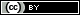 